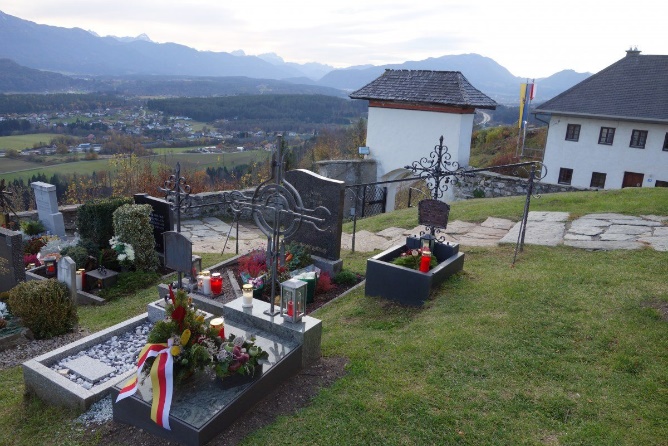 © E. Strauss